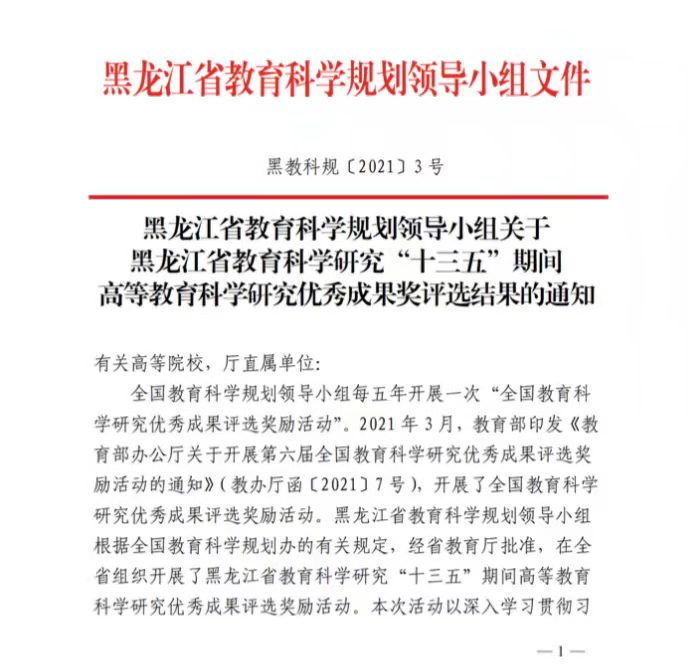 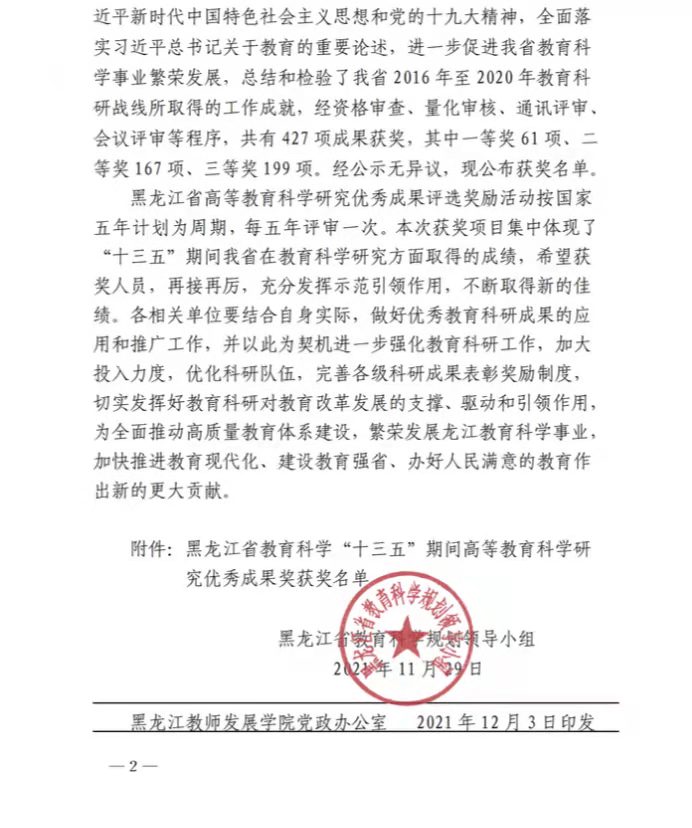 黑龙江护理高等专科学校获奖名单请以上获奖老师尽快联系科研处领取证书。科研处2021.12.17序号证书编号成果名称成果类型申报人获奖等级1G-1-BG-21054基于胜任力的医学高职院校职业感染控制课程开发的理论研究报告决策咨询黄新宇一等2G-2-LW-21124案例情境教学对高职口腔医学生临床思维能力的培养论文隋红二等3G-2-BG-21123黑龙江省高职康复治疗技术人才培养专业能力评价标准化研究报告决策咨询张艳艳二等4G-3-LW-21137利用网络学习平台搭建药理学云课堂的研究与探索论文韩璐三等5G-3-LW-21139培养高职护生突发公共卫生事件应急能力的研究论文李恒三等6G-3-LW-21134高职《微生物学检验》课程的信息化教学设计论文徐丽丹三等7G-3-LW-21138高职学生就业指导与职业规划分析论文金瀚三等8G-3-LW-21136云课堂教学评价体系的构建与实施方法初探论文广慧三等9G-3-LW-21135高职护生应对新冠病毒肺炎突发公共卫生事件应急能力调查论文艾嘉琪三等10G-3-LW-21140浅谈高职类医学生职业生涯规划与就业指导课程论文茹欣三等